ГОСУДАРСТВЕННОЕ УЧРЕЖДЕНИЕ ОБРАЗОВАНИЯ «БРЕСТСКИЙ ОБЛАСТНОЙ ЦЕНТР ТУРИЗМА И КРАЕВЕДЕНИЯ ДЕТЕЙ И МОЛОДЕЖИ»  Игра-путешествие  «Водосбережение»Автор:Мальцева Александра Александровна,педагог дополнительного образованияБрест, 2018ВведениеОдной из насущных задач является воспитание практического человека, умеющего заботится о благосостоянии своей семьи, рационально вести домашнее хозяйство, экономно распоряжаться семейным бюджетом, уметь принимать важные решения. Экономия воды – это не отказ от комфорта, а обеспечение необходимых условий проживания граждан путем её рационального использования.Актуальность темы состоит в необходимости эффективного использования воды как ключа к успешному решению экологической проблемы.Представленную разработку занятия можно использовать на занятиях объединений по интересам экологической направленности, как внеклассное мероприятие в рамках недели окружающей среды, недели естественных наук.Цель: способствовать формированию знаний о значении воды и необходимости рационального её использования.Задачи: образовательная – сформировать знания об ограниченности чистой воды на планете, вовлечь в деятельность по исследованию способов экономии водных ресурсов; развивающая – способствовать развитию внимательности, находчивости, мышления;воспитательная – содействовать формированию культуры рационального водопотребления.Оборудование: глобус, раздаточный материал к заданиям, карандаши, заготовки для кластера. Методы, методические приемы: рассказ, беседа, игра; индивидуальные, групповые.ХОД ЗАНЯТИЯ1. Организационный момент, самоопределение к деятельности.-Жили-были дети. Обычные дети на свете. (Дети сидят на стульях в два ряда)-Решили они отправиться в путешествие. Путешествие необычное-волшебное. -Для этого нам понадобиться карта, с помощью которой мы найдём правильную дорогу. (Приложение 1)-Ваша задача состоит в том, чтобы пройти через все станции маршрута, несмотря на трудности, которые могут вам встретиться на пути, предлагаю вам взять с собой такие качества как находчивость, любознательность, внимательность и дружелюбность.-У вас на партах лежит волшебный руль, с помощью которого вы сможете начать путешествие. Возьмите его в руки…и в дорогу.(У ребят ничего не получается)-А я знаю почему. Чтобы отправится в путешествие, нужно отгадать загадку, которая подскажет, о чём мы узнаем из увлекательного странствия.Много её – беда! Мало её – беда! Нужна она нам всегда, Больше, чем даже еда! (Вода.) -Конечно это вода. Берём в руки руль и полетели… (Звучит музыка)2. Основная часть. Путешествие.-Вот мы и оказались на волшебной станции «Превращений». Станция «Превращений». -Перед вами кроссворд. Все слова в нём – вода. Как она любит загадочные превращения! Угадайте все её маски! 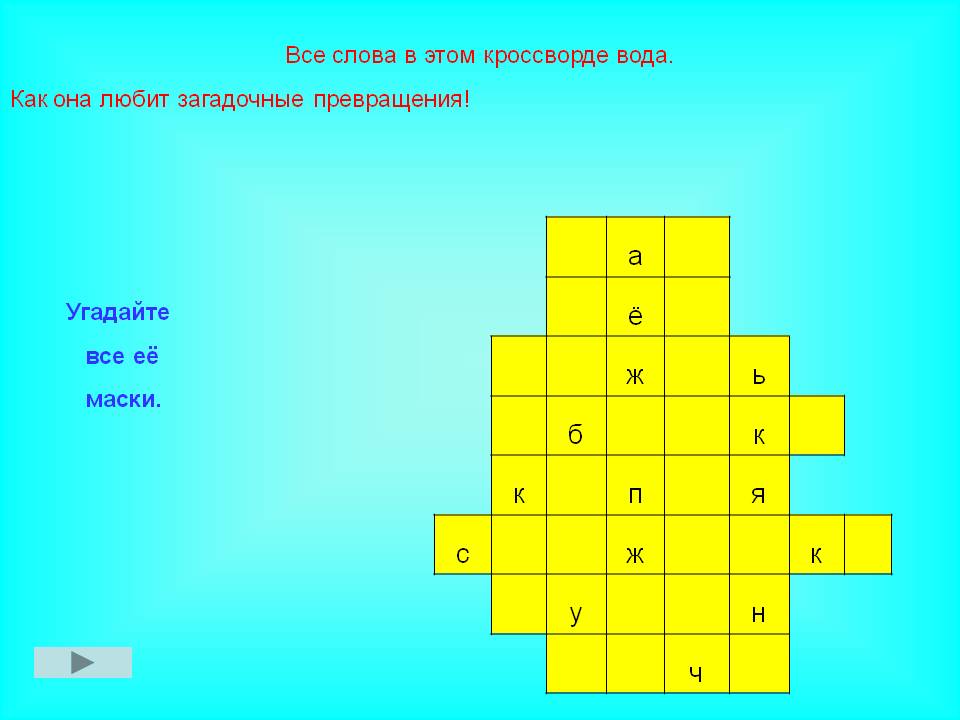 -Молодцы ребята, вы разгадали волшебные превращения воды. Давайте возьмем руль в руки и отправимся в дальнейшее путешествие. (Звучит музыка)-Ребята, мне кажется, мы с вами останавливаемся – мы прибыли на следующую станцию «Планетная»Станция «Планетная». -Посмотрите на глобус. -Каким цветом показана водная поверхность? -На нашей планете воды много или мало? -Несмотря на то, что водная поверхность такая обширная, только 3 % воды является пресной - пригодной для использования. -А теперь едем дальше. (Звучит музыка)-Стоп! Следующая станция «Внимательная».Станция «Внимательная».Игра «Вода – не вода».-Я называю слова. Если названное слово обозначает то, что содержит воду (облако, лужа). То вы должны встать. Если предмет или явление имеет косвенное отношение к воде (кораблик, рыба), вы поднимаете руки. Если называется предмет или явление, не имеющие никакой связи с водой (ветер, камень), вы хлопаете в ладоши.-Молодцы! Ваша внимательность и дружелюбность помогут нам на следующей станции. -Итак, берем в руки руль и едем. (Звучит музыка)-Мы с вами прибыли на станцию «Целевая».Станция «Целевая». -Мы выяснили, что пресной воды очень мало, а живым существам (и человеку в том числе) её нужно много. Организм человека в основном состоит из воды: она содержится в крови; вода, входящая в состав слюны и желудочного сока, помогает переваривать пищу; с помощью воды из организма удаляются вредные вещества и т.д. Человек может несколько дней прожить без еды, но без воды он не обойдётся. -Для чего ещё, кроме питья, нужна вода? (Детям предлагается написать, где человек использует воду. Ответы зачитываются. Создается кластер «ромашка»)     Детям показывается таблица  «Расход воды»-Вот так много мы тратим воды, а ещё загрязняем её. Можно ли что-нибудь сделать, чтобы сэкономить воду?-Давайте отправимся на следующую станцию, где мы узнаем, как сберечь ценную жидкость.Станция «Экономная»-Предлагаю вам найти примеры неэкономного расхода воды в быту и предложить свои методы экономии воды.(На игровом столе лежат картинки с изображением сюжетов: чистка зубов, стирка белья, мытье посуды, вытирание пыли и т.д. Ребята выбирают картинки и объясняют, как можно выполнить эти работы с наименьшей потерей воды) (Приложение 2)-Молодцы, ребята! Вы очень находчивые. Ваша находчивость ещё пригодится нам в нашем путешествии. -Берем в руки наш волшебный руль и в путь. (Звучит музыка)Станция «Игровая»-Мы прибыли на станцию «Игровую». Здесь вам необходимо будет проявить свои артистические способности и превратиться в какую-нибудь фигуру.Перед началом игры выбирается водящий. Водящий отворачивается от остальных участников и громко говорит:«Море волнуется раз,Море волнуется два,Море волнуется три,Морская фигура замри!»-В этот момент вы должны замереть в той позе, в которой оказались. Водящий поворачивается, обходит всех играющих и осматривает получившиеся фигуры. Кто первый из них пошевелится, тот становится на место ведущего, либо выбывает из игры (в этом случае победителем становится наиболее дольше продержавшийся игрок).-Мы с вами отправляемся на заключительную станцию нашего путешествия. Берем в руки наш волшебный руль и едем. (Звучит музыка)Станция «Художественная»-Последняя станция нашего пути называется «Художественная». -Перед вами лежат листы, на которых изображены капельки. Вам предстоит превратить черно – белый рисунок в сказочный, цветной, который вы подарите друг другу на память о нашем путешествии.(Дети выполняют задание, обмениваются рисунками)3. Подведение итогов. -Вот и подошло к концу наше волшебное путешествие.  Вы справились со всеми трудностями, которые встретились у вас на пути, вы достигли своей цели, посетили все станции. Надеюсь, вы все запомнили, что нужно бережно относиться к бесценному дару Природы – Воде. Экономя воду, мы сберегаем энергию, деньги, свое здоровье и здоровье нашей планеты.4. Рефлексия. Метод «Барометр настроения».Литература:Баравикова, Т.М. Сохраним климат – начнем с простых энергетических решений: метод. разработки уроков, факультативов, занятий по энергосбережению, внекл. воспит. дел. – Мн: Адукация і выхаванне, 2011 Кашлев, С.С. Игры-путешествия с экологическим содержанием: Пособие для учителя. – Мн.: НМ Центр, 1997Лорентзен, И., Ануфриев, В.Н. Энергия и окружающая среда: пособие для учителей. – Мн.: Адукацыя і выхаванне, 2011Приложение 1КАРТА ПУТЕШЕСТВИЯПриложение 2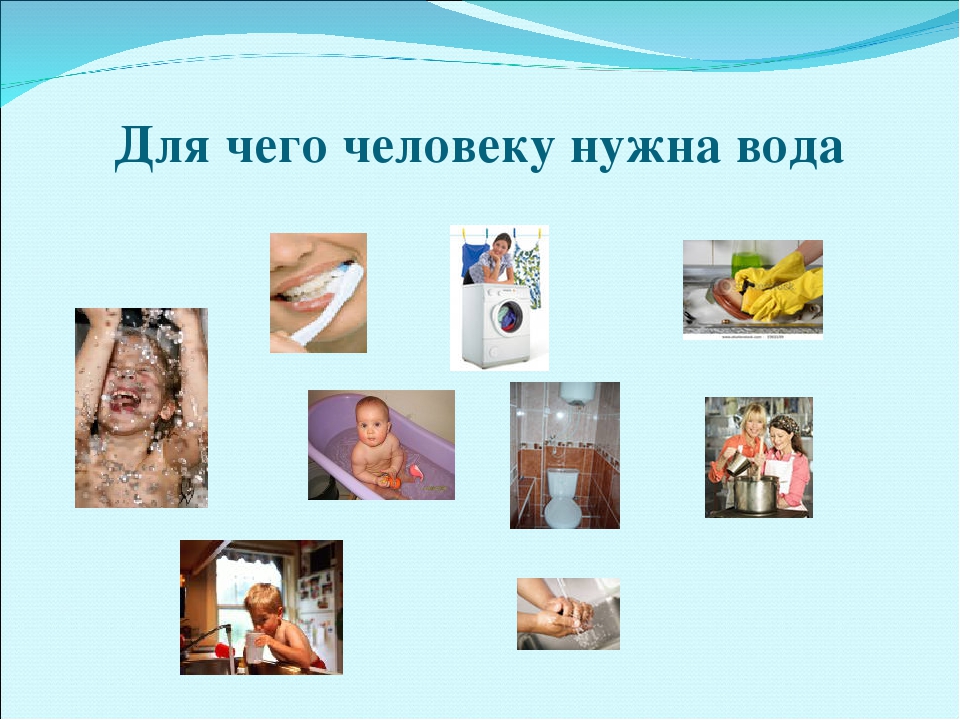 Для чего нужна вода?Расход воды в день (л)Умывание 10 (+ 45 туалет)Купание 40 (ванна) + 95-190 (душ)Приготовление пищи5Мытье посуды10Стирка15Мытьё полов, окон50Поливка цветов, огорода100